Presseinformation 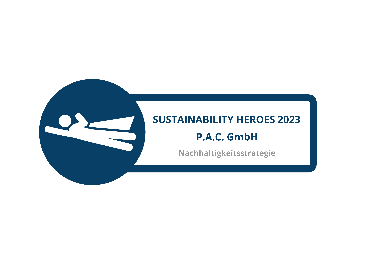 Sustainability Heroes Award der Deutschen Gesellschaft für Qualität 
Die Zukunft gestalten: P.A.C. erhält Nachhaltigkeitspreise (Schweinfurt, 09.11.2023) P.A.C. ist „Sustainability Hero“: Im Rahmen der Sustainability Heroes Konferenz wurden von der DGQ (Deutsche Gesellschaft für Qualität) und DQS Unternehmen mit den Sustainability Heroes Awards ausgezeichnet. 152 Unternehmen hatten sich für den Preis um die Vorreiterrolle in einer von sechs Kategorien beworben. Mit dem Preis an P.A.C. wurden die Ziele zur nachhaltigen Wertschöpfung von P.A.C. von Experten beurteilt und anerkannt. Kurz zuvor war P.A.C. in München mit dem dritten Platz beim Sustainable Impact Award der WIWO ausgezeichnet worden.Sustainability Heroes Award wird jährlich verliehen, um das aktive Engagement in der Wirtschaft für nachhaltige Praktiken zu fördern. P.A.C. überzeugte die Jury in der Kategorie "Nachhaltigkeitsstrategie".  Um eine unvoreingenommene Bewertung sicherzustellen, wurden die Bewerbungen von unabhängigen Experten im Bereich Nachhaltigkeit bewertet.Lukas Weimann, CEO von P.A.C., bedankt sich für das Vertrauen der Jury im Namen des Teams: „Die Nachhaltigkeitsstrategie von P.A.C. zielt auf wirtschaftliche, ökologische und soziale Aspekte ab. Wir freuen uns, dass unsere Bemühungen als Vorreiter in unserem Bereich auf dem Weg zur Nachhaltigkeit von einem Expertenteam anerkannt wurden.“ Diese besondere Auszeichnung der Qualitätsexperten zeige, dass P.A.C. mit seiner Strategie für die Zukunft richtig aufgestellt sei.Auszeichnung live in München 
Bereits bei dem Sustainable Impact Award von WirtschaftsWoche, Handelsblatt und Generali war P.A.C. unter den Finalisten und wurde vergangene Woche in der Kategorie „Impact of Product“ für den 3. Platz ausgezeichnet. Expertenteam wählte Gewinner aus
In der Mitteilung der DGQ und DQS heißt es, die P.A.C. GmbH zeige eindrucksvoll als mittelständisches Familienunternehmen mit Sitz in Schweinfurt, dass auch Unternehmen dieser Größe in der Lage sind, eine strategische Herangehensweise an Nachhaltigkeit zu verfolgen. P.A.C. habe sich zum Ziel gesetzt, eine nachhaltige Wertschöpfung sicherzustellen und möchte neue Maßstäbe für die Textilindustrie in Deutschland setzen. Ein entscheidender Aspekt der Nachhaltigkeitsstrategie bei P.A.C. ist dafür die lokale Produktion in der sogenannten P.A.C. Green Factory am Standort Schweinfurt, für die eine erhebliche Investition in zweistelliger Millionenhöhe getätigt wurde. Die Jury bestand aus Simone Busch (IHK Düsseldorf), Prof. Dr. Linda Chalupová (Hochschule Fulda), Patrick Bungard (M3TRIX-Institut), Elisa Pohland (IHK Frankfurt), Patrick Wortner (PeoplePlanetProfit), Guido Eggers (DQS) und Dr. Thijs Willaert (DQS).Mitbewerber waren bekannte Marken wie Telekom und Bechtle, in weiteren Kategorien ZF und Kärcher. Überreicht wurde der Preis im Rahmen der Sustainability Heroes Konferenz vom 10. bis 12. Oktober der Audit-Gesellschaften.Die Jury beeindruckte auch die Produktgeschichte am Beispiel der Kollektion Recycled Merino Tech in Deutschland. Dieses Projekt trägt zur Reduzierung des ökologischen Fußabdrucks bei und zeigt das außergewöhnliche Engagement des Unternehmens für Nachhaltigkeit.P.A.C. Green Factory verfolgt nachhaltige Werte 
Die P.A.C. Green Factory zeichnet sich durch die Nutzung erneuerbarer Energien, moderne Energiesteuerung, ressourcenschonende Materialiennutzung, Produktentwicklung, Design & Druck,  moderne Logistik und Produktion unter  hohen Umwelt- und Qualitätsstandards aus – alles vereint unter einem Dach.Unter dem Hashtag #TextilWandel fordert P.A.C. den Weg für aktives Engagement in der Textilindustrie zu mehr Nachhaltigkeit. Die Werte des Unternehmens - Qualität Made in Germany, Innovation und Nachhaltigkeit - spiegeln sich in der P.A.C. Green Factory und sind Grundlage der strategischen Ausrichtung. Mögliche Bildunterschriften/Beschreibungen: Sustainability Heroes: Das P.A.C.-Team darf sich über die renommierte Auszeichnung durch die Deutsche Gesellschaft für Qualität freuen.Download-Link Google Drive P.A.C.: https://drive.google.com/drive/folders/1TYfvx7ndJWD87GAVqTFOnwNO-M07LgKJ?usp=sharing                  
Bildnachweis Teamfoto: P.A.C., William Peterson
Bildnachweis Näherin: P.A.C. /Don RibakerBelegexemplar erbetenÜber P.A.C. 
Die P.A.C. GmbH ist ein mittelständisches Familienunternehmen mit eigener Textilproduktion und Vertrieb für Sportaccessoires – Head- and Neckwear, Funktionssocken, Handschuhen – sowie von Knitwear. Geschäftsführer Lukas Weimann gründete das Unternehmen 2012 in Schweinfurt. P.A.C. etablierte sich durch Produkt- und Design-Innovationen schnell am Markt: Bei Sport- und Outdoor-Handel sowie Endkunden ist P.A.C. als Vorreiter für nachhaltige, stylische Accessoires „von Kopf bis Fuß“ in Premiumqualität Made in Germany bekannt, ob bei Running, Biking, Trekking, Skiing oder Lifestyle. Mit jeder neuen Kollektion steigt der Anteil recycelter Materialien – Nachhaltigkeit und Style zu fairen Preisen. Die nachhaltige Wertschöpfung  von P.A.C. – wirtschaftlich, sozial und ökologisch – erhält mit der CO2-optimierten  „P.A.C. Green Factory“ als Firmensitz in Schweinfurt eine neue Grundlage. www.pac-original.de
Pressekontakt:
Barbara Orlamünder 
Mitarbeiterin Marketing/PR
Bürozeiten: 9-13 Uhr
P.A.C. GmbH
Dublinstraße 2
97424 Schweinfurt
Fon: +49 (0)9721 75975-23
Web: www.pac-original.de 
E-Mail: pr@pac-original.de  
